О внесении изменений в Закон Республики Саха (Якутия) «Об особо охраняемых природных территорияхРеспублики Саха (Якутия)»Статья 1Внести в Закон Республики Саха (Якутия) от 1 марта 2011 года 910-З № 713-IV 
«Об особо охраняемых природных территориях Республики Саха (Якутия)» следующие изменения:1) дополнить статьей 5.1 следующего содержания:«Статья 5.1. Порядок посещения особо охраняемых природных территорий1. Посещение физическими лицами особо охраняемых природных территорий осуществляется в соответствии с установленным для таких территорий режимом особой охраны.2. Физические лица, не проживающие в населенных пунктах, расположенных 
в границах особо охраняемых природных территорий, могут посещать такие территории бесплатно или за плату. Порядок определения указанной платы, а также случаи освобождения от взимания платы устанавливаются Правительством Российской Федерации.»;2) статью 23 дополнить частью 4 следующего содержания:«4. В случае если по результатам проведенной проверки в рамках осуществления государственного надзора или муниципального контроля в области охраны 
и использования особо охраняемых природных территорий должностным лицом органа государственной власти или органа местного самоуправления, осуществляющих указанные государственный надзор или муниципальный контроль, либо должностным лицом государственного учреждения, осуществляющего управление особо охраняемыми природными территориями республиканского значения, являющимся государственным инспектором в области охраны окружающей среды, выявлен факт размещения объекта капитального строительства на земельном участке в границах особо охраняемой природной территории, ее функциональной зоны или охранной зоны особо охраняемой природной территории, режим особой охраны которых не допускает размещение объекта капитального строительства, соответствующее лицо в срок не позднее пяти рабочих дней со дня окончания данной проверки направляет в орган местного самоуправления поселения, городского округа по месту нахождения земельного участка или в случае нахождения земельного участка на межселенной территории в орган местного самоуправления муниципального района уведомление о выявлении самовольной постройки с приложением документов, подтверждающих указанный факт. Форма уведомления о выявлении самовольной постройки, а также перечень документов, подтверждающих наличие признаков самовольной постройки, устанавливаются 
в соответствии с законодательством о градостроительной деятельности. Результаты данной проверки могут быть обжалованы в судебном порядке.»;3) в статье 24:а) часть 1 изложить в следующей редакции:«1. Государственные инспектора в области охраны окружающей среды 
при исполнении своих служебных обязанностей пользуются теми же установленными законодательством Российской Федерации правами, что и должностные лица, осуществляющие федеральный государственный лесной надзор (лесную охрану), федеральный государственный охотничий надзор, федеральный государственный надзор 
в области охраны, воспроизводства и использования объектов животного мира и среды 
их обитания.»;б) часть 3 изложить в следующей редакции:«3. Государственным инспекторам в области охраны окружающей среды 
при осуществлении возложенных на них Федеральным законом от 14 марта 1995 года 
№ 33-ФЗ «Об особо охраняемых природных территориях» задач и при исполнении служебных обязанностей разрешены в порядке, установленном законодательством Российской Федерации, хранение, ношение и применение служебного огнестрельного оружия, а также разрешенного в качестве служебного оружия гражданского оружия самообороны и охотничьего огнестрельного оружия. Перечень типов, моделей 
и количество служебного огнестрельного оружия, а также разрешенного в качестве служебного оружия гражданского оружия самообороны и охотничьего огнестрельного оружия, правила их применения должностными лицами, осуществляющими государственный надзор в области охраны и использования особо охраняемых природных территорий и их охранных зон, устанавливаются Правительством Российской Федерации.».Статья 2Настоящий Закон вступает в силу после дня его официального опубликования. Глава Республики Саха (Якутия) 						А.НИКОЛАЕВг.Якутск, 19 декабря 2018 года           2072- З № 71-VI                                               З А К О НРЕСПУБЛИКИ САХА (ЯКУТИЯ)  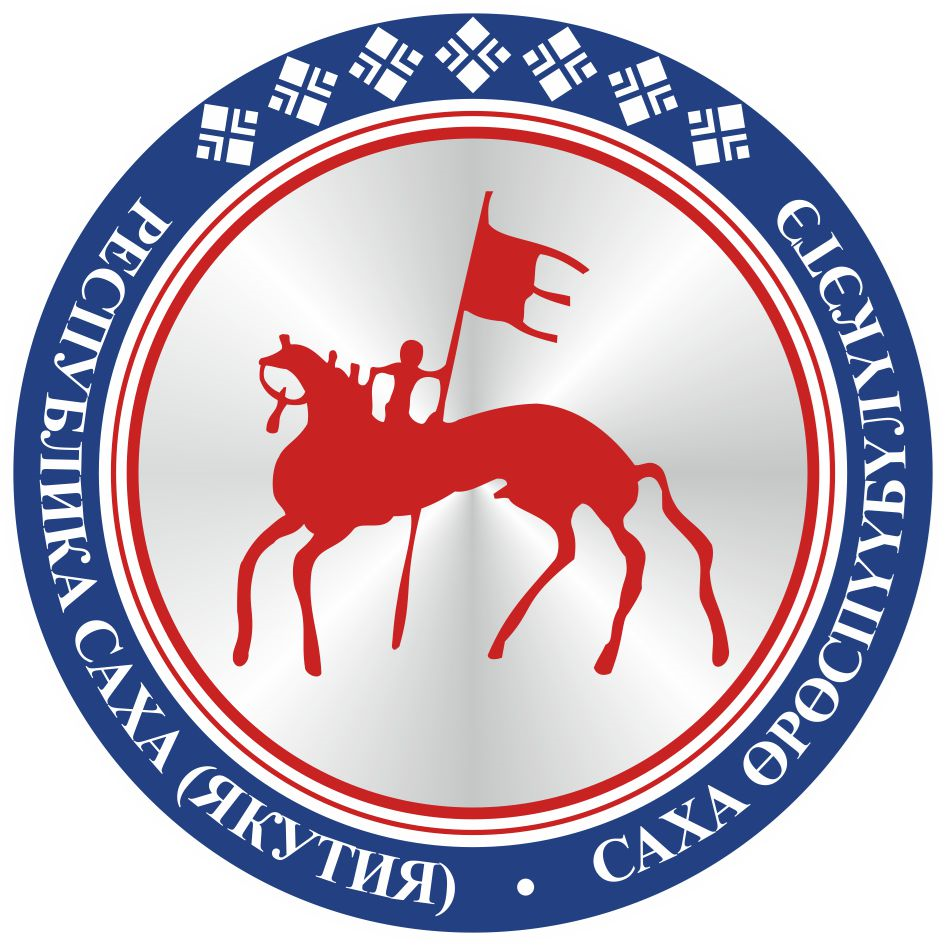                                       САХА ЈРЈСПҐҐБҐЛҐКЭТИНС О К У О Н А                                       